В связи с кадровыми изменениями в учреждениях города Сосновоборска, рассмотрев письмо КГКУ «ЦЗН г.Сосновоборска» от 08.02.2022 № 65, руководствуясь ст.ст. 26, 38 Устава города Сосновоборска Красноярского края,ПОСТАНОВЛЯЮВнести следующие изменения в постановление администрации города от 05.07.2019 № 1055 «Об утверждении межведомственной комиссии по вопросам профессиональной ориентации граждан» (далее постановление):Приложение 1 к постановлению изложить в редакции согласно приложению  к настоящему постановлению.Постановление вступает в силу в день, следующий за днем его официального опубликования в городской газете «Рабочий».Контроль за исполнением постановления возложить на заместителя Главы города по социальным вопросам (Е.О. Романенко).Глава города Сосновоборска                                                        А.С. Кудрявцев  Приложение 1к постановлению администрацииот 22.02.2022 №264СОСТАВГОРОДСКОЙ МЕЖВЕДОМСТВЕННОЙ КОМИССИИ ПО ВОПРОСАМПРОФЕССИОНАЛЬНОЙ ОРИЕНТАЦИИ ГРАЖДАНРоманенко Е.О.заместитель Главы города по социальным вопросам, председатель комиссии.Винокурова И. В.директор КГКУ «ЦЗН г. Сосновоборска», заместитель председателя  комиссии.Петрову М.В.ведущий специалист отдела программ активной политики занятости населения КГКУ «ЦЗН г. Сосновоборска», ответственный секретарь комиссии.Члены  комиссии:Петько И.М.старший инспектор ОП МО МВД РФ «Березовский» (по согласованию).  Бойкова  П.А.Заместитель директора по методической работе  МАУДО «Дом детского творчества» г. Сосновоборска.Яковлева А.О.специалист по работе с молодежью МАУ «Молодежный центр» г. СосновоборскаЛеонова  Е.А.Педагог-психолог КГБПОУ «Сосновоборский механико-технологический техникум».Фейзова Е.С.специалист по социальной работе отделения срочного социального обслуживания КГБУ СО Комплексный центр социального обслуживания «Сосновоборский».Пензина  О.В.методист  Управления образования администрации города.Уткина М.В.директор МАУК «Библиотечно-музейный комплекс г. Сосновоборска».Ветрова  Ю.А.ведущий специалист Управления культуры, спорта, туризма и молодежной политики администрации города.Гнеушева Г.Н.социальный педагог  КГКУ «Сосновоборский детский дом».Селиверстова Л.Н.главный специалист отдела развития предпринимательства и труда управления планирования и экономического развития администрации города Сосновоборска.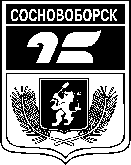 